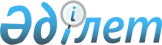 О внесении изменений в решение Бурабайского районного маслихата от 25 декабря 2018 года № 6С-37/9 "О бюджетах города Щучинска, поселка Бурабай, села Наурызбай батыра и сельских округов Бурабайского района на 2019-2021 годы"Решение Бурабайского районного маслихата Акмолинской области от 27 августа 2019 года № 6С-46/1. Зарегистрировано Департаментом юстиции Акмолинской области 4 сентября 2019 года № 7355
      Примечание РЦПИ.

      В тексте документа сохранена пунктуация и орфография оригинала.
      В соответствии с пунктом 4 статьи 106 Бюджетного кодекса Республики Казахстан от 4 декабря 2008 года, подпунктом 1) пункта 1 статьи 6 Закона Республики Казахстан от 23 января 2001 года "О местном государственном управлении и самоуправлении в Республике Казахстан", Бурабайский районный маслихат РЕШИЛ:
      1. Внести в решение Бурабайского районного маслихата "О бюджетах города Щучинска, поселка Бурабай, села Наурызбай батыра и сельских округов Бурабайского района на 2019-2021 годы" от 25 декабря 2018 года № 6С-37/9 (зарегистрировано в Реестре государственной регистрации нормативных правовых актов № 7048, опубликовано 17 января 2019 года в Эталонном контрольном банке нормативных правовых актов Республики Казахстан в электронном виде) следующие изменения:
      пункт 1 изложить в новой редакции:
      "1. Утвердить бюджет города Щучинска на 2019-2021 годы, согласно приложениям 1, 2 и 3 к настоящему решению, в том числе на 2019 год в следующих объемах:
      1) доходы – 600332,0 тысяч тенге, в том числе:
      налоговые поступления – 596181,0 тысяч тенге;
      неналоговые поступления – 100,0 тысяч тенге;
      поступления от продажи основного капитала – 0,0 тысяч тенге;
      поступления трансфертов – 4051,0 тысяч тенге;
      2) затраты – 609189,6 тысяч тенге;
      3) сальдо по операциям с финансовыми активами – 0,0 тысяч тенге;
      4) дефицит (профицит) бюджета – -8857,6 тысяч тенге;
      5) финансирование дефицита (использование профицита) бюджета – 8857,6 тысяч тенге.";
      пункт 2 изложить в новой редакции:
      "2. Утвердить бюджет поселка Бурабай на 2019-2021 годы, согласно приложениям 4, 5 и 6 к настоящему решению, в том числе на 2019 год в следующих объемах:
      1) доходы – 125984,0 тысяч тенге, в том числе:
      налоговые поступления – 65782,0 тысяч тенге;
      неналоговые поступления – 736,0 тысяч тенге;
      поступления от продажи основного капитала – 0,0 тысяч тенге;
      поступления трансфертов – 59466,0 тысяч тенге;
      2) затраты – 126899,2 тысяч тенге;
      3) сальдо по операциям с финансовыми активами – 0,0 тысяч тенге;
      4) дефицит (профицит) бюджета – - 915,2 тысяч тенге;
      5) финансирование дефицита (использование профицита) бюджета – 915,2 тысяч тенге.";
      пункт 3 изложить в новой редакции:
      "3. Утвердить бюджет Абылайханского сельского округа на 2019-2021 годы, согласно приложениям 7, 8 и 9 к настоящему решению, в том числе на 2019 год в следующих объемах:
      1) доходы – 18292,9 тысяч тенге, в том числе:
      налоговые поступления – 4535,2 тысяч тенге;
      неналоговые поступления – 0,0 тысяч тенге;
      поступления от продажи основного капитала – 0,0 тысяч тенге;
      поступления трансфертов – 13757,7 тысяч тенге;
      2) затраты – 20962,9 тысяч тенге;
      3) сальдо по операциям с финансовыми активами – 0,0 тысяч тенге;
      4) дефицит (профицит) бюджета – - 2670,0 тысяч тенге;
      5) финансирование дефицита (использование профицита) бюджета – 2670,0 тысяч тенге.";
      пункт 4 изложить в новой редакции:
      "4. Утвердить бюджет сельского округа Атамекен на 2019-2021 годы, согласно приложениям 10, 11 и 12 к настоящему решению, в том числе на 2019 год в следующих объемах:
      1) доходы – 30227,7 тысяч тенге, в том числе:
      налоговые поступления – 4440,6 тысяч тенге;
      неналоговые поступления – 0,0 тысяч тенге;
      поступления от продажи основного капитала – 0,0 тысяч тенге;
      поступления трансфертов – 25787,1 тысяч тенге;
      2) затраты – 31995,1 тысяч тенге;
      3) сальдо по операциям с финансовыми активами – 0,0 тысяч тенге;
      4) дефицит (профицит) бюджета – - 1767,4 тысяч тенге;
      5) финансирование дефицита (использование профицита) бюджета – 1767,4 тысяч тенге.";
      пункт 6 изложить в новой редакции:
      "6. Утвердить бюджет Зеленоборского сельского округа на 2019-2021 годы, согласно приложениям 15, 16 и 17 к настоящему решению, в том числе на 2019 год в следующих объемах:
      1) доходы – 24706,2 тысяч тенге, в том числе:
      налоговые поступления – 15792,2 тысяч тенге;
      неналоговые поступления – 45,0 тысяч тенге;
      поступления от продажи основного капитала – 0,0 тысяч тенге;
      поступления трансфертов – 8869,0 тысяч тенге;
      2) затраты – 31007,5 тысяч тенге;
      3) сальдо по операциям с финансовыми активами – 0,0 тысяч тенге;
      4) дефицит (профицит) бюджета – - 6301,3 тысяч тенге;
      5) финансирование дефицита (использование профицита) бюджета – 6301,3 тысяч тенге.";
      пункт 7 изложить в новой редакции:
      "7. Утвердить бюджет Златопольского сельского округа на 2019-2021 годы, согласно приложениям 18, 19 и 20 к настоящему решению, в том числе на 2019 год в следующих объемах:
      1) доходы – 18457,0 тысяч тенге, в том числе:
      налоговые поступления – 7404,0 тысяч тенге;
      неналоговые поступления – 40,0 тысяч тенге;
      поступления от продажи основного капитала – 0,0 тысяч тенге;
      поступления трансфертов – 11013,0 тысяч тенге;
      2) затраты – 20043,2 тысяч тенге;
      3) сальдо по операциям с финансовыми активами – 0,0 тысяч тенге;
      4) дефицит (профицит) бюджета – - 1586,2 тысяч тенге;
      5) финансирование дефицита (использование профицита) бюджета – 1586,2 тысяч тенге.";
      пункт 8 изложить в новой редакции:
      "8. Утвердить бюджет Катаркольского сельского округа на 2019-2021 годы, согласно приложениям 21, 22 и 23 к настоящему решению, в том числе на 2019 год в следующих объемах:
      1) доходы – 24641,9 тысяч тенге, в том числе:
      налоговые поступления – 12232,9 тысяч тенге;
      неналоговые поступления – 74,0 тысяч тенге;
      поступления от продажи основного капитала – 0,0 тысяч тенге;
      поступления трансфертов – 12335,0 тысяч тенге;
      2) затраты – 29737,2 тысяч тенге;
      3) сальдо по операциям с финансовыми активами – 0,0 тысяч тенге;
      4) дефицит (профицит) бюджета – - 5095,3 тысяч тенге;
      5) финансирование дефицита (использование профицита) бюджета – 5095,3 тысяч тенге.";
      пункт 9 изложить в новой редакции:
      "9. Утвердить бюджет Кенесаринского сельского округа на 2019-2021 годы, согласно приложениям 24, 25 и 26 к настоящему решению, в том числе на 2019 год в следующих объемах:
      1) доходы – 19417,4 тысяч тенге, в том числе:
      налоговые поступления – 6426,0 тысяч тенге;
      неналоговые поступления – 40,0 тысяч тенге;
      поступления от продажи основного капитала – 0,0 тысяч тенге;
      поступления трансфертов – 12951,4 тысяч тенге;
      2) затраты – 21103,1 тысяч тенге;
      3) сальдо по операциям с финансовыми активами – 0,0 тысяч тенге;
      4) дефицит (профицит) бюджета – - 1685,7 тысяч тенге;
      5) финансирование дефицита (использование профицита) бюджета – 1685,7 тысяч тенге.";
      пункт 11 изложить в новой редакции:
      "11. Утвердить бюджет Урумкайского сельского округа на 2019-2021 годы, согласно приложениям 29, 30 и 31 к настоящему решению, в том числе на 2019 год в следующих объемах:
      1) доходы – 16889,0 тысяч тенге, в том числе:
      налоговые поступления – 7313,0 тысяч тенге;
      неналоговые поступления – 0,0 тысяч тенге;
      поступления от продажи основного капитала – 0,0 тысяч тенге;
      поступления трансфертов – 9576,0 тысяч тенге;
      2) затраты – 18426,8 тысяч тенге;
      3) сальдо по операциям с финансовыми активами –0,0 тысяч тенге;
      4) дефицит (профицит) бюджета – -1537,8,0 тысяч тенге;
      5) финансирование дефицита (использование профицита) бюджета – 1537,8 тысяч тенге.";
      приложения 1, 4, 7, 10, 15, 18, 21, 24, 29, 34 к указанному решению Бурабайского районного маслихата изложить в новой редакции согласно приложениям 1, 2, 3, 4, 5, 6, 7, 8, 9, 10 к настоящему решению.
      2. Настоящее решение вступает в силу со дня государственной регистрации в Департаменте юстиции Акмолинской области и вводится в действие с 1 января 2019 года.
      "СОГЛАСОВАНО" Бюджет города Щучинска на 2019 год Бюджет поселка Бурабай на 2019 год Бюджет Абылайханского сельского округа на 2019 год Бюджет сельского округа Атамекен на 2019 год Бюджет Зеленоборского сельского округа на 2019 год Бюджет Златопольского сельского округа на 2019 год Бюджет Катаркольского сельского округа на 2019 год Бюджет Кенесаринского сельского округа на 2019 год Бюджет Урумкайского сельского округа на 2019 год Целевые трансферты из районного бюджета на 2019 год
					© 2012. РГП на ПХВ «Институт законодательства и правовой информации Республики Казахстан» Министерства юстиции Республики Казахстан
				
      Председатель ХLVІ (внеочередной)
сессии районного маслихата

Р.Кайдаулов

      Секретарь районного маслихата

У.Бейсенов

      Аким Бурабайского района

А.Муздыбаев
Приложение 1 к решению
Бурабайского районного
маслихата от 27 августа
2019 года № 6С-46/1Приложение 1 к решению
Бурабайского районного
маслихата от 25 декабря
2018 года № 6С-37/9
Категория
Категория
Категория
Категория
сумма тысяч тенге
Класс
Класс
Класс
сумма тысяч тенге
Подкласс
Подкласс
сумма тысяч тенге
Наименование
сумма тысяч тенге
1
2
3
4
5
I. Доходы
600332,0
1
Налоговые поступления
596181,0
1
01
Подоходный налог
346234,0
1
01
2
Индивидуальный подоходный налог
346234,0
1
04
Налоги на собственность
246652,0
1
04
1
Налоги на имущество
8733,0
1
04
3
Земельный налог
64882,0
1
04
4
Налог на транспортные средства
173037,0
1
05
Внутренние налоги на товары, работы и услуги
3295,0
1
05
4
Сборы за ведение предпринимательской и профессиональной деятельности
3295,0
2
Неналоговые поступления
100,0
2
01
Доходы от государственной собственности
57,0
2
01
5
Доходы от аренды имущества, находящегося в государственной собственности
57,0
2
04
Штрафы, пени, санкции, взыскания, налагаемые государственными учреждениями, финансируемыми из государственного бюджета, а также содержащимися и финансируемыми из бюджета (сметы расходов) Национального Банка Республики Казахстан
43,0
2
04
1
Штрафы, пени, санкции, взыскания, налагаемые государственными учреждениями, финансируемыми из государственного бюджета, а также содержащимися и финансируемыми из бюджета (сметы расходов) Национального Банка Республики Казахстан, за исключением поступлений от организаций нефтяного сектора и в Фонд компенсации потерпевшим 
43,0
3
Поступления от продажи основного капитала
0,0
4
Поступления трансфертов
4051,0
4
02
Трансферты из вышестоящих органов государственного управления
4051,0
4
02
3
Трансферты из районного (города областного значения) бюджета
4051,0
Функциональная группа
Функциональная группа
Функциональная группа
Функциональная группа
сумма тысяч тенге
Администратор бюджетных программ
Администратор бюджетных программ
Администратор бюджетных программ
сумма тысяч тенге
Программа
Программа
сумма тысяч тенге
Наименование
сумма тысяч тенге
1
2
3
4
5
II. Затраты
609189,6
01
Государственные услуги общего характера
45474,0
124
Аппарат акима города районного значения, села, поселка, сельского округа
45474,0
001
Услуги по обеспечению деятельности акима города районного значения, села, поселка, сельского округа
45174,0
022
Капитальные расходы государственного органа
300,0
07
Жилищно-коммунальное хозяйство
48586,6
124
Аппарат акима города районного значения, села, поселка, сельского округа
48586,6
008
Освещение улиц в населенных пунктах
16514,0
009
Обеспечение санитарии населенных пунктов
12377,0
010
Содержание мест захоронений и погребение безродных
906,0
011
Благоустройство и озеленение населенных пунктов
18789,6
12
Транспорт и коммуникации
36450,0
124
Аппарат акима города районного значения, села, поселка, сельского округа
36450,0
013
Обеспечение функционирования автомобильных дорог в городах районного значения, селах, поселках, сельских округах
36450,0
15
Трансферты
478679,0
124
Аппарат акима города районного значения, села, поселка, сельского округа
478679,0
043
Бюджетные изъятия
478679,0
III. Сальдо по операциям с финансовыми активами 
0,0
IV. Дефицит (профицит) бюджета 
-8857,6
V. Финансирование дефицита (использование профицита) бюджета 
8857,6Приложение 2 к решению
Бурабайского районного
маслихата от 27 августа
2019 года № 6С-46/1Приложение 4 к решению
Бурабайского районного
маслихата от 25 декабря
2018 года № 6С-37/9
Категория
Категория
Категория
Категория
сумма тысяч тенге
Класс
Класс
Класс
сумма тысяч тенге
Подкласс
Подкласс
сумма тысяч тенге
Наименование
сумма тысяч тенге
1
2
3
4
5
I. Доходы
125984,0
1
Налоговые поступления
65782,0
1
01
Подоходный налог
45251,0
1
01
2
Индивидуальный подоходный налог
45251,0
1
04
Налоги на собственность
19004,0
1
04
1
Налоги на имущество
1232,0
1
04
3
Земельный налог
3500,0
1
04
4
Налог на транспортные средства
14272,0
1
05
Внутренние налоги на товары, работы и услуги
1527,0
1
05
4
Сборы за ведение предпринимательской и профессиональной деятельности
1527,0
2
Неналоговые поступления
736,0
2
04
Штрафы, пени, санкции, взыскания, налагаемые государственными учреждениями, финансируемыми из государственного бюджета, а также содержащимися и финансируемыми из бюджета (сметы расходов) Национального Банка Республики Казахстан
480,0
2
04
1
Штрафы, пени, санкции, взыскания, налагаемые государственными учреждениями, финансируемыми из государственного бюджета, а также содержащимися и финансируемыми из бюджета (сметы расходов) Национального Банка Республики Казахстан, за исключением поступлений от организаций нефтяного сектора и в Фонд компенсации потерпевшим 
480,0
2
06
Прочие неналоговые поступления
256,0
2
06
1
Прочие неналоговые поступления
256,0
3
Поступления от продажи основного капитала
0,0
4
Поступления трансфертов
59466,0
4
02
Трансферты из вышестоящих органов государственного управления
59466,0
4
02
3
Трансферты из районного (города областного значения) бюджета
59466,0
Функциональная группа
Функциональная группа
Функциональная группа
Функциональная группа
сумма тысяч тенге
Администратор бюджетных программ
Администратор бюджетных программ
Администратор бюджетных программ
сумма тысяч тенге
Программа
Программа
сумма тысяч тенге
Наименование
сумма тысяч тенге
1
2
3
4
5
II. Затраты
126899,2
01
Государственные услуги общего характера
20502,0
124
Аппарат акима города районного значения, села, поселка, сельского округа
20502,0
001
Услуги по обеспечению деятельности акима города районного значения, села, поселка, сельского округа
20202,0
022
Капитальные расходы государственного органа
300,0
07
Жилищно-коммунальное хозяйство
63456,2
124
Аппарат акима района в городе, города районного значения, поселка, села, сельского округа
63456,2
008
Освещение улиц в населенных пунктах
9904,2
009
Обеспечение санитарии населенных пунктов
11052,0
011
Благоустройство и озеленение населенных пунктов
42500,0
12
Транспорт и коммуникации
3340,0
124
Аппарат акима города районного значения, села, поселка, сельского округа
3340,0
013
Обеспечение функционирования автомобильных дорог в городах районного значения, селах, поселках, сельских округах
3340,0
13
Прочие
11094,0
124
Аппарат акима города районного значения, села, поселка, сельского округа
11094,0
040
Реализация мероприятий для решения вопросов обустройства населенных пунктов в реализацию мер по содействию экономическому развитию регионов в рамках Программы развития регионов до 2020 года
11094,0
15
Трансферты
28507,0
124
Аппарат акима города районного значения, села, поселка, сельского округа
28507,0
043
Бюджетные изъятия
28507,0
III. Сальдо по операциям с финансовыми активами
0,0
IV. Дефицит (профицит) бюджета
-915,2
V. Финансирование дефицита (использование профицита) бюджета 
915,2Приложение 3 к решению
Бурабайского районного
маслихата от 27 августа
2019 года № 6С-46/1Приложение 7 к решению
Бурабайского районного
маслихата от 25 декабря
2018 года № 6С-37/9
Категория
Категория
Категория
Категория
сумма тысяч тенге
Класс
Класс
Класс
сумма тысяч тенге
Подкласс
Подкласс
сумма тысяч тенге
Наименование
сумма тысяч тенге
1
2
3
4
5
I. Доходы
18292,9
1
Налоговые поступления
4535,2
1
01
Подоходный налог
1260,0
1
01
2
Индивидуальный подоходный налог
1260,0
1
04
Налоги на собственность
3275,2
1
04
1
Налоги на имущество
32,0
1
04
3
Земельный налог
450,0
1
04
4
Налог на транспортные средства
2793,2
2
Неналоговые поступления
0,0
3
Поступления от продажи основного капитала
0,0
4
Поступления трансфертов
13757,7
4
02
Трансферты из вышестоящих органов государственного управления
13757,7
4
02
3
Трансферты из районного (города областного значения) бюджета
13757,7
Функциональная группа
Функциональная группа
Функциональная группа
Функциональная группа
сумма тысяч тенге
Администратор бюджетных программ
Администратор бюджетных программ
Администратор бюджетных программ
сумма тысяч тенге
Программа
Программа
сумма тысяч тенге
Наименование
сумма тысяч тенге
1
2
3
4
5
II. Затраты
20962,9
01
Государственные услуги общего характера
13830,1
124
Аппарат акима города районного значения, села, поселка, сельского округа
13830,1
001
Услуги по обеспечению деятельности акима города районного значения, села, поселка, сельского округа
13430,1
022
Капитальные расходы государственного органа
300,0
053
Управление коммунальным имуществом города районного значения, села, поселка, сельского округа
100,0
07
Жилищно-коммунальное хозяйство
3349,8
124
Аппарат акима района в городе, города районного значения, поселка, села, сельского округа
3349,8
008
Освещение улиц в населенных пунктах
632,0
014
Организация водоснабжения населенных пунктов
2717,8
12
Транспорт и коммуникации
1018,0
124
Аппарат акима города районного значения, села, поселка, сельского округа
1018,0
013
Обеспечение функционирования автомобильных дорог в городах районного значения, селах, поселках, сельских округах
1018,0
13
Прочие
2765,0
124
Аппарат акима города районного значения, села, поселка, сельского округа
2765,0
040
Реализация мероприятий для решения вопросов обустройства населенных пунктов в реализацию мер по содействию экономическому развитию регионов в рамках Программы развития регионов до 2020 года
2765,0
III. Сальдо по операциям с финансовыми активами 
0,0
IV. Дефицит (профицит) бюджета 
-2670,0
V. Финансирование дефицита (использование профицита) бюджета 
2670,0Приложение 4 к решению
Бурабайского районного
маслихата от 27 августа
2019 года № 6С-46/1Приложение 10 к решению
Бурабайского районного
маслихата от 25 декабря
2018 года № 6С-37/9
Категория
Категория
Категория
Категория
сумма тысяч тенге
Класс
Класс
Класс
сумма тысяч тенге
Подкласс
Подкласс
сумма тысяч тенге
Наименование
сумма тысяч тенге
1
2
3
4
5
I. Доходы
30227,7
1
Налоговые поступления
4440,6
1
01
Подоходный налог 
1360,0
1
01
2
Индивидуальный подоходный налог
1360,0
1
04
Налоги на собственность
3080,6
1
04
1
Налоги на имущество
15,0
1
04
3
Земельный налог
274,0
1
04
4
Налог на транспортные средства
2791,6
2
Неналоговые поступления
0,0
3
Поступления от продажи основного капитала
0,0
4
Поступления трансфертов
25787,1
4
02
Трансферты из вышестоящих органов государственного управления
25787,1
4
02
3
Трансферты из районного (города областного значения) бюджета 
25787,1
Функциональная группа
Функциональная группа
Функциональная группа
Функциональная группа
сумма тысяч тенге
Администратор бюджетных программ
Администратор бюджетных программ
Администратор бюджетных программ
сумма тысяч тенге
Программа
сумма тысяч тенге
Наименование
сумма тысяч тенге
1
2
3
4
5
II. Затраты
31995,1
01
Государственные услуги общего характера
12946,8
124
Аппарат акима города районного значения, села, поселка, сельского округа
12946,8
001
Услуги по обеспечению деятельности акима города районного значения, села, поселка, сельского округа
12646,8
022
Капитальные расходы государственного органа
300,0
07
Жилищно-коммунальное хозяйство
13108,3
124
Аппарат акима района в городе, города районного значения, поселка, села, сельского округа
13108,3
008
Освещение улиц в населенных пунктах
799,0
009
Обеспечение санитарии населенных пунктов
21,0
014
Организация водоснабжения населенных пунктов
12288,3
12
Транспорт и коммуникации
2100,0
124
Аппарат акима города районного значения, села, поселка, сельского округа
2100,0
013
Обеспечение функционирования автомобильных дорог в городах районного значения, селах, поселках, сельских округах
2100,0
13
Прочие
3840,0
124
Аппарат акима города районного значения, села, поселка, сельского округа
3840,0
040
Реализация мероприятий для решения вопросов обустройства населенных пунктов в реализацию мер содействию экономическому развитию регионов в рамках Программы развития регионов до 2020 года
3840,0
III. Сальдо по операциям с финансовыми активами 
0,0
IV. Дефицит (профицит) бюджета 
-1767,4
V. Финансирование дефицита (использование профицита) бюджета 
1767,4Приложение 5 к решению
Бурабайского районного
маслихата от 27 августа
2019 года № 6С-46/1Приложение 15 к решению
Бурабайского районного
маслихата от 25 декабря
2018 года № 6С-37/9
Категория
Категория
Категория
Категория
сумма тысяч тенге
Класс
Класс
Класс
сумма тысяч тенге
Подкласс
Подкласс
сумма тысяч тенге
Наименование
сумма тысяч тенге
1
2
3
4
5
I. Доходы
24706,2
1
Налоговые поступления
15792,2
1
01
Подоходный налог
6109,2
1
01
2
Индивидуальный подоходный налог
6109,2
1
04
Налоги на собственность
9683,0
1
04
1
Налоги на имущество
160,0
1
04
3
Земельный налог
1826,0
1
04
4
Налог на транспортные средства
7697,0
2
Неналоговые поступления
45,0
2
04
Штрафы, пени, санкции, взыскания, налагаемые государственными учреждениями, финансируемыми из государственного бюджета, а также содержащимися и финансируемыми из бюджета (сметы расходов) Национального Банка Республики Казахстан
45,0
2
04
1
Штрафы, пени, санкции, взыскания, налагаемые государственными учреждениями, финансируемыми из государственного бюджета, а также содержащимися и финансируемыми из бюджета (сметы расходов) Национального Банка Республики Казахстан, за исключением поступлений от организаций нефтяного сектора и в Фонд компенсации потерпевшим 
45,0
3
Поступления от продажи основного капитала
0,0
4
Поступления трансфертов
8869,0
4
02
Трансферты из вышестоящих органов государственного управления
8869,0
4
02
3
Трансферты из районного (города областного значения) бюджета
8869,0
Функциональная группа
Функциональная группа
Функциональная группа
Функциональная группа
сумма тысяч тенге
Администратор бюджетных программ
Администратор бюджетных программ
Администратор бюджетных программ
сумма тысяч тенге
Программа
Программа
сумма тысяч тенге
Наименование
сумма тысяч тенге
1
2
3
4
5
II. Затраты
31007,5
01
Государственные услуги общего характера
16213,0
124
Аппарат акима города районного значения, села, поселка, сельского округа
16213,0
001
Услуги по обеспечению деятельности акима города районного значения, села, поселка, сельского округа
15913,0
022
Капитальные расходы государственного органа
300,0
07
Жилищно-коммунальное хозяйство
5781,0
124
Аппарат акима района в городе, города районного значения, поселка, села, сельского округа
5781,0
008
Освещение улиц в населенных пунктах
2430,0
009
Обеспечение санитарии населенных пунктов
751,0
011
Благоустройство и озеленение населенных пунктов
2600,0
12
Транспорт и коммуникации
2000,0
124
Аппарат акима города районного значения, села, поселка, сельского округа
2000,0
013
Обеспечение функционирования автомобильных дорог в городах районного значения, селах, поселках, сельских округах
2000,0
13
Прочие
7013,5
124
Аппарат акима города районного значения, села, поселка, сельского округа
7013,5
40
Реализация мероприятий для решения вопросов обустройства населенных пунктов в реализацию мер содействию экономическому развитию регионов в рамках Программы развития регионов до 2020 года
7013,5
III. Сальдо по операциям с финансовыми активами 
0,0
IV. Дефицит (профицит) бюджета 
-6301,3
V. Финансирование дефицита (использование профицита) бюджета 
6301,3Приложение 6 к решению
Бурабайского районного
маслихата от 27 августа
2019 года № 6С-46/1Приложение 18 к решению
Бурабайского районного
маслихата от 25 декабря
2018 года № 6С-37/9
Категория
Категория
Категория
Категория
сумма тысяч тенге
Класс
Класс
Класс
сумма тысяч тенге
Подкласс
Подкласс
сумма тысяч тенге
Наименование
сумма тысяч тенге
1
2
3
4
5
I. Доходы
18457,0
1
Налоговые поступления
7404,0
1
01
Подоходный налог
1631,0
1
01
2
Индивидуальный подоходный налог
1631,0
1
04
Налоги на собственность
5773,0
1
04
1
Налоги на имущество
40,0
1
04
3
Земельный налог
490,0
1
04
4
Налог на транспортные средства
5243,0
2
Неналоговые поступления
40,0
2
04
Штрафы, пени, санкции, взыскания, налагаемые государственными учреждениями, финансируемыми из государственного бюджета, а также содержащимися и финансируемыми из бюджета (сметы расходов) Национального Банка Республики Казахстан
40,0
2
04
1
Штрафы, пени, санкции, взыскания, налагаемые государственными учреждениями, финансируемыми из государственного бюджета, а также содержащимися и финансируемыми из бюджета (сметы расходов) Национального Банка Республики Казахстан, за исключением поступлений от организаций нефтяного сектора и в Фонд компенсации потерпевшим
40,0
3
Поступления от продажи основного капитала
0,0
4
Поступления трансфертов
11013,0
4
02
Трансферты из вышестоящих органов государственного управления
11013,0
4
02
3
Трансферты из районного (города областного значения) бюджета
11013,0
Функциональная группа
Функциональная группа
Функциональная группа
Функциональная группа
сумма тысяч тенге
Администратор бюджетных программ
Администратор бюджетных программ
Администратор бюджетных программ
сумма тысяч тенге
Программа
Программа
сумма тысяч тенге
Наименование
сумма тысяч тенге
1
2
3
4
5
II. Затраты
20043,2
01
Государственные услуги общего характера
14856,2
124
Аппарат акима города районного значения, села, поселка, сельского округа
14856,2
001
Услуги по обеспечению деятельности акима города районного значения, села, поселка, сельского округа
14556,2
022
Капитальные расходы государственного органа
300,0
07
Жилищно-коммунальное хозяйство
1570,0
124
Аппарат акима района в городе, города районного значения, поселка, села, сельского округа
1570,0
008
Освещение улиц в населенных пунктах
1420,0
009
Обеспечение санитарии населенных пунктов
150,0
12
Транспорт и коммуникации
2190,0
124
Аппарат акима города районного значения, села, поселка, сельского округа
2190,0
013
Обеспечение функционирования автомобильных дорог в городах районного значения, селах, поселках, сельских округах
2190,0
13
Прочие
1427,0
124
Аппарат акима города районного значения, села, поселка, сельского округа
1427,0
040
Реализация мероприятий для решения вопросов обустройства населенных пунктов в реализацию мер содействию экономическому развитию регионов в рамках Программы развития регионов до 2020 года
1427,0
III. Сальдо по операциям с финансовыми активами 
0,0
IV. Дефицит (профицит) бюджета 
-1586,2
V. Финансирование дефицита (использование профицита) бюджета 
1586,2Приложение 7 к решению
Бурабайского районного
маслихата от 27 августа
2019 года № 6С-46/1Приложение 21 к решению
Бурабайского районного
маслихата от 25 декабря
2018 года № 6С-37/9
Категория
Категория
Категория
Категория
сумма тысяч тенге
Класс
Класс
Класс
сумма тысяч тенге
Подкласс
Подкласс
сумма тысяч тенге
Наименование
сумма тысяч тенге
1
2
3
4
5
I. Доходы
24641,9
1
Налоговые поступления
12232,9
1
01
Подоходный налог
3707,9
1
01
2
Индивидуальный подоходный налог
3707,9
1
04
Налоги на собственность
8525,0
1
04
1
Налоги на имущество
63,0
1
04
3
Земельный налог
3642,0
1
04
4
Налог на транспортные средства
4820,0
2
Неналоговые поступления
74,0
2
01
Доходы от государственной собственности
74,0
2
01
5
Доходы от аренды имущества, находящегося в государственной собственности
74,0
3
Поступления от продажи основного капитала
0,0
4
Поступления трансфертов
12335,0
4
02
Трансферты из вышестоящих органов государственного управления
12335,0
4
02
3
Трансферты из районного (города областного значения) бюджета
12335,0
Функциональная группа
Функциональная группа
Функциональная группа
Функциональная группа
сумма тысяч тенге
Администратор бюджетных программ
Администратор бюджетных программ
Администратор бюджетных программ
сумма тысяч тенге
Программа
Программа
сумма тысяч тенге
Наименование
сумма тысяч тенге
1
2
3
4
5
II. Затраты
29737,2
01
Государственные услуги общего характера
18595,0
124
Аппарат акима города районного значения, села, поселка, сельского округа
18595,0
001
Услуги по обеспечению деятельности акима города районного значения, села, поселка, сельского округа
17649,0
022
Капитальные расходы государственного органа
946,0
07
Жилищно-коммунальное хозяйство
503,0
124
Аппарат акима района в городе, города районного значения, поселка, села, сельского округа
503,0
008
Освещение улиц в населенных пунктах
483,0
009
Обеспечение санитарии населенных пунктов
20,0
12
Транспорт и коммуникации
1221,5
124
Аппарат акима города районного значения, села, поселка, сельского округа
1221,5
013
Обеспечение функционирования автомобильных дорог в городах районного значения, селах, поселках, сельских округах
1221,5
13
Прочие
9417,7
124
Аппарат акима города районного значения, села, поселка, сельского округа
9417,7
040
Реализация мероприятий для решения вопросов обустройства населенных пунктов в реализацию мер содействию экономическому развитию регионов в рамках Программы развития регионов до 2020 года
9417,7
III. Сальдо по операциям с финансовыми активами 
0,0
IV. Дефицит (профицит) бюджета 
-5095,3
V. Финансирование дефицита (использование профицита) бюджета 
5095,3Приложение 8 к решению
Бурабайского районного
маслихата от 27 августа
2019 года № 6С-46/1Приложение 24 к решению
Бурабайского районного
маслихата от 25 декабря
2018 года № 6С-37/9
Категория
Категория
Категория
Категория
сумма тысяч тенге
Класс
Класс
Класс
сумма тысяч тенге
Подкласс
Подкласс
сумма тысяч тенге
Наименование
сумма тысяч тенге
1
2
3
4
5
I. Доходы
19417,4
1
Налоговые поступления
6426,0
1
01
Подоходный налог
2570,0
1
01
2
Индивидуальный подоходный налог
2570,0
1
04
Налоги на собственность
3856,0
1
04
1
Налоги на имущество
63,0
1
04
3
Земельный налог
522,0
1
04
4
Налог на транспортные средства
3271,0
2
Неналоговые поступления
40,0
2
04
Штрафы, пени, санкции, взыскания, налагаемые государственными учреждениями, финансируемыми из государственного бюджета, а также содержащимися и финансируемыми из бюджета (сметы расходов) Национального Банка Республики Казахстан
40,0
2
04
1
Штрафы, пени, санкции, взыскания, налагаемые государственными учреждениями, финансируемыми из государственного бюджета, а также содержащимися и финансируемыми из бюджета (сметы расходов) Национального Банка Республики Казахстан, за исключением поступлений от организаций нефтяного сектора и в Фонд компенсации потерпевшим 
40,0
3
Поступления от продажи основного капитала
0,0
4
Поступления трансфертов
12951,4
4
02
Трансферты из вышестоящих органов государственного управления
12951,4
4
02
3
Трансферты из районного (города областного значения) бюджета
12951,4
Функциональная группа
Функциональная группа
Функциональная группа
Функциональная группа
сумма тысяч тенге
Администратор бюджетных программ
Администратор бюджетных программ
Администратор бюджетных программ
сумма тысяч тенге
Программа
Программа
сумма тысяч тенге
Наименование
сумма тысяч тенге
1
2
3
4
5
II. Затраты
21103,1
01
Государственные услуги общего характера
15314,4
124
Аппарат акима города районного значения, села, поселка, сельского округа
15314,4
001
Услуги по обеспечению деятельности акима города районного значения, села, поселка, сельского округа
14864,4
022
Капитальные расходы государственного органа
300,0
053
Управление коммунальным имуществом города районного значения, села, поселка, сельского округа
150,0
07
Жилищно-коммунальное хозяйство
1810,7
124
Аппарат акима района в городе, города районного значения, поселка, села, сельского округа
1810,7
008
Освещение улиц в населенных пунктах
1785,7
009
Обеспечение санитарии населенных пунктов
25,0
12
Транспорт и коммуникации
1375,0
124
Аппарат акима города районного значения, села, поселка, сельского округа
1375,0
013
Обеспечение функционирования автомобильных дорог в городах районного значения, селах, поселках, сельских округах
1375,0
13
Прочие
2603,0
124
Аппарат акима города районного значения, села, поселка, сельского округа
2603,0
040
Реализация мероприятий для решения вопросов обустройства населенных пунктов в реализацию мер по содействию экономическому развитию регионов в рамках Программы развития регионов до 2020 года
2603,0
III. Сальдо по операциям с финансовыми активами
0,0
IV. Дефицит (профицит) бюджета
-1685,7
V. Финансирование дефицита (использование профицита) бюджета 
1685,7Приложение 9 к решению
Бурабайского районного
маслихата от 27 августа
2019 года № 6С-46/1Приложение 29 к решению
Бурабайского районного
маслихата от 25 декабря
2018 года № 6С-37/9
Категория
Категория
Категория
Категория
сумма тысяч тенге
Класс
Класс
Класс
сумма тысяч тенге
Подкласс
Подкласс
сумма тысяч тенге
Наименование
сумма тысяч тенге
1
2
3
4
5
I. Доходы
16889,0
1
Налоговые поступления
7313,0
1
01
Подоходный налог
795,0
1
01
2
Индивидуальный подоходный налог
795,0
1
04
Налоги на собственность
6094,0
1
04
1
Налоги на имущество
71,0
1
04
3
Земельный налог
211,0
1
04
4
Налог на транспортные средства
5812,0
1
05
Внутренние налоги на товары, работы и услуги
424,0
1
05
4
Сборы за ведение предпринимательской и профессиональной деятельности
424,0
2
Неналоговые поступления
0,0
3
Поступления от продажи основного капитала
0,0
4
Поступления трансфертов
9576,0
4
02
Трансферты из вышестоящих органов государственного управления
9576,0
4
02
3
Трансферты из районного (города областного значения) бюджета 
9576,0
Функциональная группа
Функциональная группа
Функциональная группа
Функциональная группа
сумма тысяч тенге
Администратор бюджетных программ
Администратор бюджетных программ
Администратор бюджетных программ
сумма тысяч тенге
Программа
Программа
сумма тысяч тенге
Наименование
сумма тысяч тенге
1
2
3
4
5
II. Затраты
18426,8
01
Государственные услуги общего характера
13821,3
124
Аппарат акима города районного значения, села, поселка, сельского округа
13821,3
001
Услуги по обеспечению деятельности акима города районного значения, села, поселка, сельского округа
13521,3
022
Капитальные расходы государственного органа
300,0
07
Жилищно-коммунальное хозяйство
652,0
124
Аппарат акима района в городе, города районного значения, поселка, села, сельского округа
652,0
008
Освещение улиц в населенных пунктах
632,0
009
Обеспечение санитарии населенных пунктов
20,0
12
Транспорт и коммуникации
2600,0
124
Аппарат акима города районного значения, села, поселка, сельского округа
2600,0
013
Обеспечение функционирования автомобильных дорог в городах районного значения, селах, поселках, сельских округах
2600,0
13
Прочие
1353,5
124
Аппарат акима города районного значения, села, поселка, сельского округа
1353,5
040
Реализация мероприятий для решения вопросов обустройства населенных пунктов в реализацию мер содействию экономическому развитию регионов в рамках Программы развития регионов до 2020 года
1353,5
III. Сальдо по операциям с финансовыми активами 
0,0
IV. Дефицит (профицит) бюджета 
-1537,8
V. Финансирование дефицита (использование профицита) бюджета 
1537,8Приложение 10 к решению
Бурабайского районного
маслихата от 27 августа
2019 года № 6С-46/1Приложение 34 к решению
Бурабайского районного
маслихата от 25 декабря
2018 года № 6С-37/9
Наименование
сумма тысяч тенге
1
2
Всего
90924,2
Целевые текущие трансферты
90924,2
в том числе:
На повышение заработной платы отдельных категорий гражданских служащих, работников организаций, содержащихся за счет средств государственного бюджета, работников казенных предприятий, в том числе:
8884,2
Аппарат акима города Щучинска
2347,0
Аппарат акима поселка Бурабай
761,0
Аппарат акима Абылайханского сельского округа
881,9
Аппарат акима Зеленоборского сельского округа
761,0
Аппарат акима Златопольского сельского округа
1032,0
Аппарат акима Катаркольского сельского округа
1136,1
Аппарат акима Кенесаринского сельского округа
739,4
Аппарат акима сельского округа Атамекен
658,8
Аппарат акима Урумкайского сельского округа 
567,0
На повышение заработной платы отдельных категорий административных государственных служащих бюджетам города поселка и сельским округа, в том числе:
10033,9
Аппарат акима города Щучинска
1404,0
Аппарат акима поселка Бурабай
1405,0
Аппарат акима Абылайханского сельского округа
733,0
Аппарат акима Зеленоборского сельского округа
1240,0
Аппарат акима Златопольского сельского округа
1189,0
Аппарат акима Катаркольского сельского округа
1343,9
Аппарат акима Кенесаринского сельского округа
998,0
Аппарат акима сельского округа Атамекен
892,0
Аппарат акима Урумкайского сельского округа 
829,0
На благоустройство населенных пунктов, в том числе:
57000,0
Аппарат акима поселка Бурабай
57000,0
Благоустройство территории поселка Бурабай
7000,0
Благоустройство поселка Бурабай (текущий ремонт уличного освещения, санитарная очистка и благоустройство поселка)
50000,0
Ремонт водопроводных сетей, в том числе:
15006,1
Аппарат акима Аблайханского сельского округа
2717,8
Текущий ремонт наружных водопроводных сетей села Озерное
2717,8
Аппарат акима сельского округа Атамекен
12288,3
Текущий ремонт водопроводных сетей села Атамекен
7500,0
Текущий ремонт водопроводных сетей села Жасыл
4788,3